Form Revised November 17, 2016RE:	Affidavit for Certification ApplicantDear Applicant– Attached, please find the affidavit form for your signature.  Upon receipt, in accordance with the “NAESB Energy Efficiency Measurement and Verification Services or Products Certification Process,” with the attached documentation noted in the “NAESB Accreditation Requirements for Certification of Energy Efficiency Measurement and Verification Products and Services,” and the application and fee, we will we will post the affidavit and supporting documentation on the NAESB web site indicating that you are NAESB Certified.  With Best Regards, Rae McQuade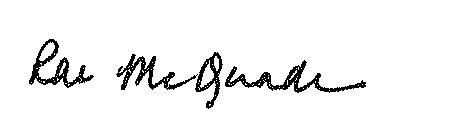 President, North American Energy Standards Boardcc:	Jonathan Booe, Vice President, NAESBWilliam P. Boswell, General Counsel, NAESBAffidavit of NAESB Certified entitiesOFFICER OR PRINCIPAL CERTIFICATION STATEMENT UNDER OATHStatement under oath of principal executive officer regarding facts and certification of his/her company’s compliance with the “NAESB Energy Efficiency Measurement and Verification Services or Products Certification Process,”  and applicable NAESB WEQ-021 Version 003 standards of the North American Energy Standards Board (“NAESB”) as published on July 31, 2012 and/or NAESB REQ.19 Version 3.1 standards of the NAESB as published on March 31, 2016:By signing this statement and attaching the documents indicated in the “NAESB Energy Efficiency Measurement and Verification Services or Products Certification Process,” the above Officer, on behalf of the Company attests that the Company meets the requirements outlined in the “NAESB Energy Efficiency Measurement and Verification Services or Products Certification Process,” and also follows the applicable NAESB standards contained within NAESB WEQ-021 Version 003 standards of the North American Energy Standards Board (“NAESB”) as published on July 31, 2012 and/or NAESB REQ.19 Version 3.1 standards of the NAESB as published on March 31, 2016.Affix Corporate Seal HereFull Legal Name of Company (Company):Full Legal Name of Company (Company):Officer Name (Officer):Officer Name (Officer):Officer Title:Officer Title:Full Address of Primary Place of Business: (Street Address, Bldg/Suite, City, State/Province and Postal Code):Phone, Web Site, Email Address:Officer Signature:Date: Attested to by (Corporate Secretary Signature): Date: